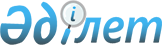 О переименовании улицы села Новопавловка Новопавловского сельского округа Теректинского районаРешение акима Новопавловского сельского округа Теректинского района Западно-Казахстанской области от 6 декабря 2018 года № 5. Зарегистрировано Департаментом юстиции Западно-Казахстанской области 13 декабря 2018 года № 5430
      В соответствии с Законами Республики Казахстан от 23 января 2001 года "О местном государственном управлении и самоуправлении в Республике Казахстан", от 8 декабря 1993 года "Об административно-территориальном устройстве Республики Казахстан", с учетом мнения населения села Новопавловка и на основании заключения Западно-Казахстанской областной ономастической комиссии, аким Новопавловского сельского округа РЕШИЛ:
      1. Переименовать улицу "Целинная" – на улицу "Бірлік" в селе Новопавловка Новопавловского сельского округа Теректинского района.
      2. Главному специалисту аппарата акима Новопавловского сельского округа (Джасыбекова А.) обеспечить государственную регистрацию данного решения в органах юстиции, его официальное опубликование в Эталонном контрольном банке нормативных правовых актов Республики Казахстан и в средствах массовой информации.
      3. Контроль за исполнением настоящего решения оставляю за собой.
      4. Настоящее решение вводится в действие со дня первого официального опубликования.
					© 2012. РГП на ПХВ «Институт законодательства и правовой информации Республики Казахстан» Министерства юстиции Республики Казахстан
				
      Аким Новопавловского сельского округа

Ә.Аманғазы
